Das Zusammenwirken der kommunalen Gremien (Stadt Lich)ENTSCHEIDUNGSEBENE:Stand: Februar 2024 AUSFÜHRENDES ORGAN:Ausführung bzw.Umsetzung derBeschlüsseBündnis90/DIEGRÜNEN       9SPD5Magistrat(10 Mitglieder)Ltg.: BürgermeisterBERATUNGSEBENE:a) Ausschüsse (jeweils 9 Mitglieder)Ltg.: Ausschussvorsitzendec) Ausländerbeirat (5 Mitglieder)Ltg.: VorsitzenderAusschuss für Wirtschaft, Soziales, Digitalisierung, Tourismus, Sport und Kulturd) Seniorenbeirat (11 Mitglieder)Ltg.: Vorsitzendere) Beteiligungsbeirat (11 Mitglieder)   Ltg.: Vorsitzendef) BildungsbeiratLtg.: Vorsitzenderb) OrtsbeiräteLtg.: Ortsvorsteher/inRathaus /BauhofLtg.:BürgermeisterStT Bettenhausen (5 Mitglieder)StT Birklar (5 Mitglieder) StT Langsdorf (9 Mitglieder) StT Muschenheim (z.Z. nur 6 Mitglieder)StT Eberstadt (7 Mitglieder) StT Nieder-Bessingen (5 Mitglieder)StT Kloster Arnsburg (3 Mitglieder) StT Ober-Bessingen (5 Mitglieder)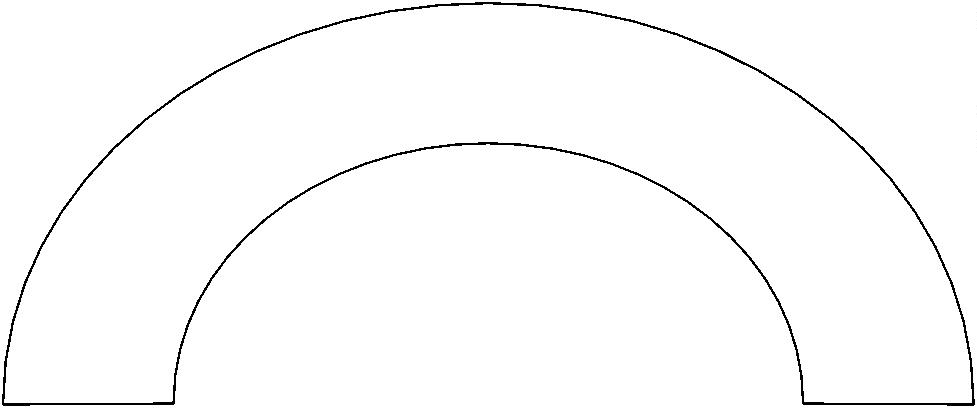 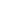 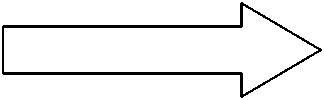 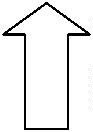 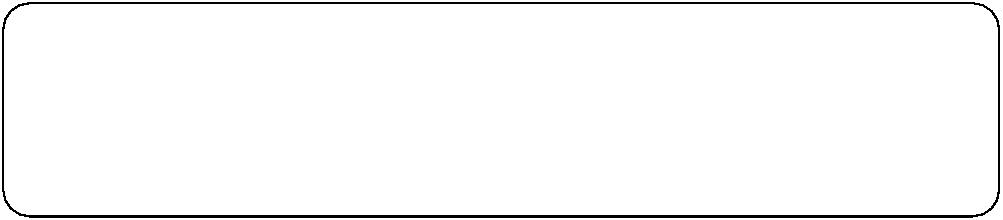 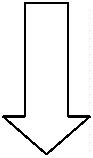 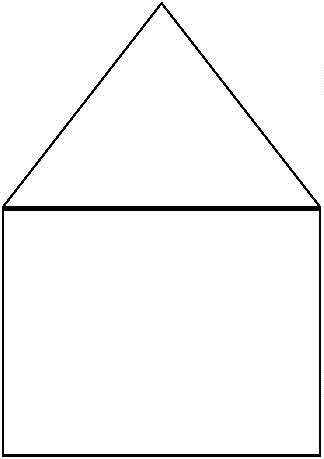 CDU2FDP  1FDP3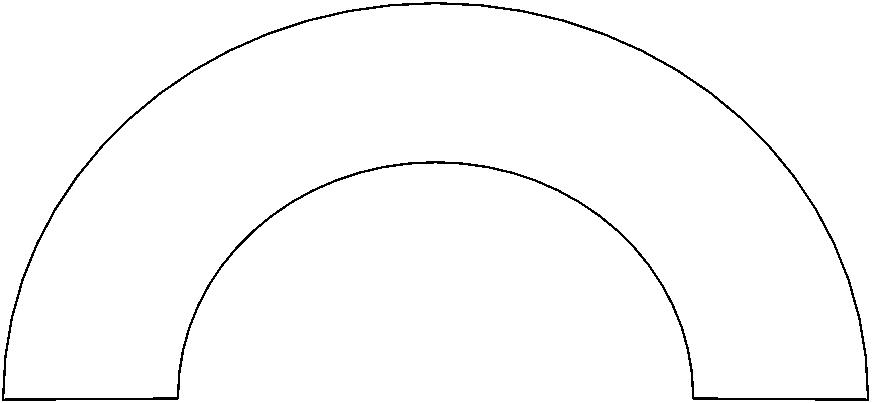 BfL  2CDU6BfL9Stadtverordneten-versammlung(37 Mitglieder)FW1FW5Bündnis90/DIEGRÜNEN2SPD2Ltg.: StadtverordnetenvorsteherHaupt-undFinanz-ausschussAusschuss fürBauen, UmweltundStadtentwicklungAusschussLogistikzentrum Langsdorfer Höhe und Verkehr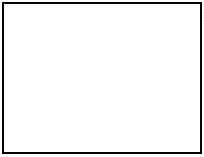 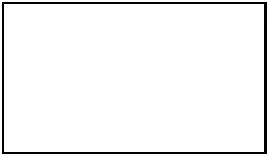 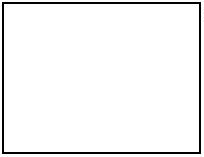 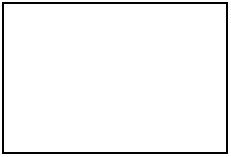 /in